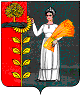 ПОСТАНОВЛЕНИЕАДМИНИСТРАЦИИ ДОБРИНСКОГО МУНИЦИПАЛЬНОГО РАЙОНАЛИПЕЦКОЙ ОБЛАСТИ 26.06.2020                                          п. Добринка                            №   357     О подготовке документации по планировке территории (проект планировки ипроект межевания)  объекта:«Строительство объездной автодороги вп. Добринка Липецкой области»   На основании муниципального контракта  от 19.06.2020  № 17  на внесение изменения в проектную документацию по объекту: «Объездная автодорога в п. Добринка, Липецкой области», в соответствии с Федеральным законом от 06.10.2003 г №131-ФЗ «Об общих принципах организации местного самоуправления в Российской Федерации», со ст. 42,43,45,46 Градостроительного кодекса Российской Федерации, руководствуясь Уставом Добринского муниципального района, администрация Добринского муниципального  района                           ПОСТАНОВЛЯЕТ:1. Отделу архитектуры и строительства обеспечить подготовку документации по планировке территории (проект планировки и проект межевания) объекта: «Строительство объездной автодороги в п. Добринка, Липецкой области»2. Опубликовать настоящее постановление в районной газете «Добринские вести», и разместить на официальном сайте администрации Добринского муниципального  района.3. Контроль за исполнением настоящего постановления возложить на  заместителя главы администрации  муниципального района Каковкина В.Н.Глава администрациимуниципального района                                                            С.П. Москворецкий Каковкина Дарья Николаевна               2-14-81